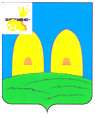 АДМИНИСТРАЦИЯ
ЕКИМОВИЧСКОГО СЕЛЬСКОГО ПОСЕЛЕНИЯ
РОСЛАВЛЬСКОГО РАЙОНА СМОЛЕНСКОЙ ОБЛАСТИПОСТАНОВЛЕНИЕот  04.12.2017 года                                                                                                № 125	Руководствуясь Федеральным законом  от   06.10.2003 года  № 131-ФЗ «Об общих принципах организации местного самоуправления в Российской Федерации», Правилами благоустройства территории, обеспечения чистоты и порядка в муниципальном образовании Екимовичского сельского поселения Рославльского района Смоленской области, утвержденными решением Совета депутатов Екимовичского сельского поселения Рославльского района Смоленской области от 02.11.2017 года № 27,Администрация Екимовичского сельского поселенияРославльского  района Смоленской областип о с т а н о в л я е т:       1.Утвердить прилагаемую муниципальную программу «Благоустройство территории Екимовичского сельского поселения Рославльского  района Смоленской области на 2018-2020 годы».      2. Постановление подлежит размещению на официальном сайте Администрации Екимовичского сельского поселения Рославльского района Смоленской области в сети Интернет. 3.    Контроль за исполнением постановления  оставляю за собой.Глава  муниципального образованияЕкимовичского сельского поселения Рославльского района Смоленской области                              Н.А. ЛектороваУтверждена постановлением Администрации Екимовичского сельского поселения Рославльского  района Смоленской областиот 04.12.2017 г.  № 125МУНИЦИПАЛЬНАЯ ПРОГРАММА«БЛАГОУСТРОЙСТВО ТЕРРИТОРИИ ЕКИМОВИЧСКОГО СЕЛЬСКОГО ПОСЕЛЕНИЯ РОСЛАВЛЬСКОГО  РАЙОНА СМОЛЕНСКОЙ ОБЛАСТИна 2018 – 2020 годы»с. Екимовичи2017 год.Паспорт МУНИЦИПАЛЬНОЙ ПРОГРАММЫ«БЛАГОУСТРОЙСТВО ТЕРРИТОРИИ ЕКИМОВИЧСКОГО  СЕЛЬСКОГО ПОСЕЛЕНИЯ РОСЛАВЛЬСКОГО РАЙОНА СМОЛЕНСКОЙ ОБЛАСТИ на 2018-2020 годы».МУНИЦИПАЛЬНАЯ ПРОГРАММА по благоустройству населенных пунктов  Екимовичского сельского поселения Рославльского района Смоленской области на 2018-2020 годы
1. Содержание проблемы и обоснование необходимости 
ее решения программными методами 
Целевая Программа по благоустройству населенных пунктов, расположенных на территории Екимовичского сельского поселения Рославльского  района Смоленской области, разработана в соответствии с Федеральным Законом от 06.10.2003 года № 131-ФЗ «Об общих принципах организации местного самоуправления»; Уставом Екимовичского сельского поселения Рославльского  района Смоленской области. Данная Программа является основной для реализации мероприятий по благоустройству, озеленению, улучшению санитарного состояния населённых пунктов. 
Екимовичское сельское поселение Рославльского района Смоленской области включает в себя 13 населённых пунктов. Программно-целевой подход к решению проблем благоустройства необходим, так как без стройной комплексной системы благоустройства Екимовичского сельского поселения Рославльского  района Смоленской области невозможно добиться каких-либо значимых результатов в обеспечении комфортных условий для деятельности и отдыха жителей поселения. Важна четкая согласованность действий администрации и предприятий, учреждений, населения, обеспечивающих жизнедеятельность поселения и занимающихся благоустройством. Ремонт сетей уличного освещения в населенных пунктах позволит уменьшить риск совершения преступлений, дорожно-транспортных происшествий. Улучшить качество проживания в населенных пунктах поселения. Озеленение населенных пунктов позволит улучшить их экологическое и эстетическое состояние, а так же качество жизни. Привить у населения и, особенно у молодежи любовь к природе, своему населенному пункту, поселению, району, области и стране.Определение перспектив благоустройства Екимовичского сельского поселения Рославльского  района Смоленской области позволит добиться сосредоточения средств на решение поставленных задач, а не расходовать средства на текущий ремонт отдельных элементов благоустройства. 
Важна четкая согласованность действий Администрации, предприятий, обеспечивающих жизнедеятельность поселения и занимающихся благоустройством, а также предприятий коммунального комплекса. 
Финансовое обеспечение Программы осуществляется за счет бюджета Екимовичского сельского поселения Рославльского  района Смоленской области. 
2. Основные цели, задачи Программы, сроки реализации 
Основной целью Программы является комплексное решение проблем благоустройства по улучшению санитарного и эстетического вида территории поселения, повышению комфортности граждан, озеленению территории поселения, обеспечение безопасности проживания жителей поселения, улучшения экологической обстановки на территории поселения, создание комфортной среды проживания на территории Екимовичского сельского поселения Рославльского  района Смоленской области. К задачам данной Программы относится: 1. Организация взаимодействия между предприятиями, организациями и учреждениями при решении вопросов благоустройства поселения. 
2. Приведение в качественное состояние элементов благоустройства населенных пунктов. 
3. Привлечение жителей к участию в решении проблем благоустройства населенных пунктов.Сроки реализации Программы – 2018-2020 гг.
3. Система программных мероприятий
Для определения комплекса проблем, подлежащих программному решению, проведен анализ существующего положения в комплексном благоустройстве поселения. По результатам исследований сформированы цели, задачи и направления деятельности при осуществлении программы. 

3.1 Уличное освещение 
Сети наружного освещения отремонтированы и действуют в 5 из 13 населенных пунктов  поселения. 102 осветительных прибора обслуживает филиал ОАО «МРСК Центра»- «Смоленскэнерго». В 2018 году на эти цели запланировано израсходовать 1149,3 тыс. рублей. Постоянно проводятся работы по ремонту и содержанию имеющегося освещения, но необходимо восстановить уличное освещение и в других деревнях поселения. 

3.2 Организация и содержание мест захоронения 
На территории Екимовичского сельского поселения находятся 2 гражданских кладбища  и  одна  братская  могила. Места захоронения требуют постоянного ухода. Для поддержания кладбищ в нормальном состоянии необходимо организовать контейнерные площадки для мусора, отремонтировать подъездные пути и установить ограждения.
3.3 Прочие мероприятия по благоустройству поселения 
Существует много проблем, но выделяются две особо важных:- Наличие несанкционированных свалок: 
Основная причина – захламление территории поселения путем несанкционированной выгрузки бытовых и строительных отходов организациями и жителями. Будет продолжена работа с населением и выделятся средства на ликвидацию несанкционированных свалок. Решение данной проблемы тесно связано с недостаточным финансированием.
- Наличие бродячих животных: 
Из-за отсутствия финансирования, несоблюдения общих требований содержания животных населением, недостаточной разъяснительной работой ветеринарных и санэпиднадзорных служб о соблюдении правил содержания животных и слабым механизмом административного воздействия на территории поселения появляется большое количество бродячих животных, которые подлежат отлову. 
Одной из проблем благоустройства населенных пунктов является негативное отношение жителей к элементам благоустройства: разрушаются и разрисовываются фасады зданий, создаются несанкционированные свалки. Необходимо проводить мероприятия повышающие культуру поведения жителей, прививать бережное отношение к элементам благоустройства, привлекать жителей к участию в работах по благоустройству территории поселения. 
К программно-целевым мероприятиям относятся: 
- уборка территории, включая в себя регулярную очистку территории от мусора, грязи, снега, вывоз мусора, уход за зелёными насаждениями; 
- содержание элементов внешнего благоустройства; 
- озеленение территории муниципального образования; 
- освещение населённых пунктов муниципального образования; 
- охрана и сохранение объектов культурного наследия (памятников истории и культуры) местного (муниципального) значения, расположенных в границах поселения; 
- определение и утверждение объема финансирования Программы; 
- подготовка отчета реализации Программы, информационно-аналитических материалов; 
- организация обнародования работы, направленной на освещение цели и решений задач Программы, о ходе реализации Программы. 
В результате реализации Программы ожидается создание условий, обеспечивающих комфортные условия для работы и отдыха населения на территории Екимовичского сельского поселения Рославльского  района Смоленской области. 

4. Ресурсное обеспечение Программных мероприятий

Финансирование мероприятий Программы осуществляется за счет средств бюджета поселения. Общая сумма планируемых затрат за 2018-2020гг. – 4 308,7 тыс. рублей.

5. Механизм реализации Программы 

Реализация программных мероприятий осуществляется всеми исполнителями основных мероприятий, указанных в паспорте Программы, в соответствии с действующим законодательством. 
Основным координатором реализации данной Программы является Администрация Екимовичского сельского поселения Рославльского  района Смоленской области.
6. Организация управления Программой, контроль 
над ходом ее реализации.
Ответственность за своевременное и качественное выполнение мероприятий Программы, рациональное использование финансовых средств, выделяемых на ее реализацию, несут организации и ведомства, указанные в графе «Исполнители». 
7. Оценка эффективности социально-экономических и экологических последствий от реализации муниципальной программы
В результате реализации программы ожидается создание условий, обеспечивающих комфортные условия для работы и отдыха населения на территории Екимовичского сельского поселения Рославльского  района Смоленской области. Реализация Программы приведет к улучшению внешнего вида Екимовичского сельского поселения Рославльского  района Смоленской области.Приложение к муниципальной программе«Благоустройство территории Екимовичского сельского поселения Рославльского  района Смоленской области на 2018-2020 годы»Основные мероприятиямуниципальной программы "Благоустройство территории Екимовичского сельского поселения Рославльского  района Смоленской области на 2018-2020 годыОб утверждении муниципальной программы  «Благоустройство территории Екимовичского сельского поселения Рославльского  района Смоленской области на 2018-2020 годы»Полное наименование ПрограммыМуниципальная программа «Благоустройство территории Екимовичского сельского поселения Рославльского  района Смоленской области на 2018-2020 годы».Основание для разработки Программы- Федеральный закон Российской Федерации от 06.10.2003 131 -ФЗ «Об общих принципах организации местного самоуправления в Российской Федерации»;- Решение Совета депутатов Екимовичского сельского поселения Рославльского  района Смоленской области № 27 от 02.11.2017 г. «Об утверждении Правил благоустройства территории, обеспечения чистоты и порядка в муниципальном образовании Екимовичского сельского поселения Рославльского района Смоленской области»;Муниципальный заказчик ПрограммыАдминистрация Екимовичского сельского поселения Рославльского  района Смоленской областиРазработчик ПрограммыАдминистрация Екимовичского сельского поселения Рославльского  района Смоленской областиОсновная цель ПрограммыСовершенствование системы комплексного благоустройства Екимовичского сельского поселения Рославльского  района Смоленской области, создание комфортных условий проживания и отдыха населения.Основные задачи Программы1. Организация взаимодействия между предприятиями, организациями и учреждениями при решении вопросов благоустройства поселения.2. Приведение в качественное состояние элементов благоустройства населенных пунктов.3. Привлечение жителей к участию в решении проблем благоустройства населенных пунктов.Сроки реализации Программы2018-2020 годыСтруктура программыПаспорт муниципальной программы «Благоустройство территории Екимовичского сельского поселения Рославльского  района Смоленской области на 2018-2020 годы»;Раздел 1: Содержание проблемы и обоснование необходимости ее решения программными методами;Раздел 2:Основные цели, задачи Программы, сроки реализации;Раздел 3: Система программных мероприятий;Раздел 4: Ресурсное обеспечение программных мероприятий;Раздел 5: Механизм реализации Программы;Раздел 6: Организация управления Программой, контрольнад ходом ее реализации;Раздел 7: Оценка эффективности социально-экономических и экологических последствий от реализации долгосрочной целевой программы.Приложение к муниципальной программе: Основные мероприятия муниципальной программы "Благоустройство территории Екимовичского сельского поселения Рославльского  района Смоленской области на 2018-2020 годы».Программа содержит следующие подпрограммы:- Подпрограмма «Содержание уличного освещения»;-Подпрограмма «Организация и содержание мест захоронения»;- Подпрограмма «Проведение благоустройства на территории поселения».№ п.п.Наименование мероприятийОбъем финансирования(местный бюджет)тыс. руб.Объем финансирования(местный бюджет)тыс. руб.Объем финансирования(местный бюджет)тыс. руб.Исполнители мероприятия№ п.п.Наименование мероприятийна 2014 годна 2015 годна 2016 годИсполнители мероприятия1.Подпрограмма «Содержание уличного освещения»1149,31149,31149,31.1Содержание, ремонт, замена ламп и  фонарей уличного освещения, оплата за электроэнергию уличного освещения.1149,31149,31149,3ОАО «МРСК Центра» - «Смоленскэнерго»;Администрация Екимовичского сельского поселения2.Подпрограмма «Организация и содержание мест захоронения»50,040,050,02.1Содержание, ремонт и межевание гражданских кладбищ, памятников50,040,050,0Администрация Екимовичского сельского поселения3.Подпрограмма «Проведение благоустройства на территории поселения»205,3170,6344,93.1Ликвидация несанкционированных свалок, уборка территории от мусора, грязи, вывоз мусора, дератизация50,050,090,0Администрация Екимовичского сельского поселения;МУП ЖКХ "Екимовичи"3.2Опиловка сухих и аварийных деревьев, выполнение заявок, поступивших от жителей населенных пунктов.20,020,060,0Администрация Екимовичского сельского поселения3.3Обкашивание бесхозяйных территорий от травы, приобретение расходных материалов для этих целей30,015,040,0Администрация Екимовичского сельского поселения3.4Приобретение основных средств и расходных материалов для благоустройства территории Екимовичского сельского поселения20,015,020,0Администрация Екимовичского сельского поселения3.5Изготовление аншлагов на улицы и дома (по деревням, в связи с нумерацией домов)20,010,00Администрация Екимовичского сельского поселения3.6Озеленение территории сельского поселения50,040,050,0Администрация Екимовичского сельского поселения3.7Прочие мероприятия15,320,684,9Администрация Екимовичского сельского поселенияИТОГО по программе:1404,61359,91544,2ИТОГО:ИТОГО:4 308,74 308,74 308,74 308,7